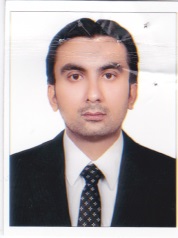 ALI HASSANContact: +92 315 2032737E mail: ali_h_pk@hotmail.com.OBJECTIVES:To build up my career to its full extent with a well reputed organization where my skills and capabilities can get more enhance. This could allow me to deliver with maximum productivity and skills.Professional Experiences: 17 Years        Sales and stock maintenance	         AM Jewelers                                                                                                                                           Sept 2002 – Aug, 2009Worked as Sales Manager in this firm.Always provide good ratio of sales.Was also responsible for looking after the Stocks.Responsible of maintaining Accounts and Sales record for the company.Follow up is always provided with the customers requirements.Offshore CommunicatorFast track communication						      	           Sept 2009 – Mar, 2010Work as an off shore communicator for the customers in UK and CANADA.Always deliver good ratio and quality of sales on monthly basis.Easily achieved my target of sales monthly.Maintained good communication skills.Was also looking after for Accounts of the company.        Offshore Communicator          Divine Communication 							            Apr, 2010 – Oct, 2010 Worked as an Off Shore communicator for the customers in UK and Canada.Maintain good sales record on monthly basis.Always maintain good communication skills.Perform with best of ability under pressure situations.Also handling and maintaining Accounts of the company and updating the data of the company by using MS Word / Excel / Power Point.Tele Officer							                         Oct, 2010 – Dec 2011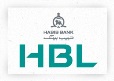 HBL Phone BankingWorking as Phone Banking Officer PBO, to facilitate customers on phone.Performing best of abilities and always maintain good reputation.Ability to entertain customers on phone with all banking facilities.Working with best of my skills under pressure situations.Good handling of banking software.Performing with best communication skills.Executive Sales consultant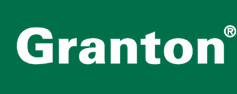 Granton Advertising llc Dubai 						        Dec 2011- May, 2012Working as Marketing Executive of the company.Responsible for looking for the sales.Looking after customer feedback.Responsible for the after sales service.     Executive Sales consultant ( Enterprise )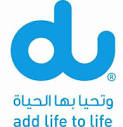      Al Wasl International Marketing Dubai					            May 2012 – March 2013    Working as commercial consultant in du enterprise mobile.Responsible for customer’s data base and fixing appointment.Responsible for data entry in the office.Working and responsible for all appointments with the companies.Responsible for customer services on phone.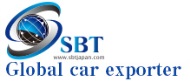 Business Development Executive        SBT Japan Pakistan Office, Karachi  						  Apr, 2013 to Jan, 2014 Working as Business Development Executive for Africa market.Responsible for customer correspondence.Responsible for the money allocation of the customer payment.Working to resolve customer queries by email.Coordinate with Customer Service Department in Philippine.Looking after cars shipment and correspondence from Japan.Auto trading business experience with all kind of cars specifications.Executive Sales consultant (Enterprise)6 – Pence marketing management LLC Dubai						Jan-2014 – July-2014Working as commercial consultant in du enterprise mobile.Responsible for customer’s data base and fixing appointment.Responsible for data entry in the office.Working and responsible for all appointments with the companies.Responsible for customer services over the phone.    Internal Audit, Quality Assurance Executive                                                  July 2014 to Oct 2015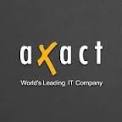                    Axact, Pvt LimtedAssurance of quality. Risk analysis and assurance of internal audit departmentAchieved all my targets successfully also performing additional tasks assigned. Quality Assurance Executive                                                                                 Nov 2015 to Nov 2016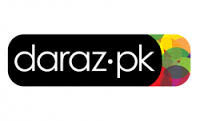                    Daraz.pkFeedbacks, Trainings and one on one sessions with CS agents.Quality evaluation of CS teams inbound, outbound, chat and Email.Evaluation of customer satisfaction survey forms and audit calls.Product related issue and escalations of E Commerce industry. Internal Audit, Quality Assurance Executive                                                          Oct 2016 to Jan 2018                Axact, Pvt LimitedAssurance of quality.Risk analysis and assurance of internal audit department.Sales verification and managing portalRisk escalation.   Brand Management Executive					             Feb 2018 to Jan 2019Appointed to auto trading department of an organization.Managing auto trading business in Africa region by providing back up support.Responsible for following with auto trading documentation, Pictures, Export Certificate and BL of the particular vehicle.Responsible to coordinate with sales support team regarding payment if any to be made by the customer before releasing documents to the customer by courier.Audit and quality assurance regarding customer concerns if any and responsible for customer satisfaction by coordinating with respective sales department and sales support.  Brand Promotion Executive			                       	                Feb 2019 till date	      Promoted to Brand Promotion department of an organization.Looking after lead generation assignment.Social media marketing.Evaluation and QA of 4 different live chat portals.Academic Qualification:BCS (3 years): 2002Shah Latif UniversityMain modules were Computer Science, Financial Management, and Organization Behavior and Business Management.Participate in Final Project and complete it successfully.HSC Intermediate: 1999St. Patrick’s Government College KarachiMain modules were Science subjects in pre medical.SSC Matriculation: 1998St. Lawrence’s Boy’s School KarachiMain modules were in Science subjects.Took part in different competitions with class matesAdditional Certificates:Achieved number of different certificates in school life.Received certificate in my University of maintaining good record in Academics and overall.Different computer short courses certificates.IELTS in 6.0 Score in both Academic and General Mode.QA Performance certificate awarded by Daraz.pkPerformance in QA internal audit certificate awarded by Axact. Personal InformationFather  Name		Hassan Muhammad IsmailDate of Birth		23, Aug, 1981Marital Status		Married  Nationality		PakistaniInterests:Playing cricketListening musicTravelingReference:Will be furnished on request.